Công ty Cổ phần Đầu tư và Xây dựng Thành Nam; Mã chứng khoán: CSC xin trân trọng gửi lời chào đến Quý Uỷ Ban và Quý Sở.Thực hiện nghĩa vụ công bố thông tin của tổ chức niêm yết theo quy định của thông tư số 52/2012/TT-BTC và quy chế 325/QĐ-SGDHN Công ty chúng tôi xin gửi Quý cơ quan giải trình số liệu biến động lợi nhuận sau thuế trên Báo cáo tài chính quý 4/2014 của Công ty mẹ so với cùng kỳ như sau:Lợi nhuận sau thuế trên Báo cáo tài chính quý 4/2014 là: 6.338.159.894 VNĐLợi nhuận sau thuế trên Báo cáo tài chính quý 4/2013 là: 2.756.412.661 VNĐNhư vậy lợi nhuận sau thuế trên Báo cáo tài chính quý 4/2014 của Công ty mẹ tăng so với cùng kỳ: 3.581.747.233 VNĐ là do những biến động sau:Trên đây là những nguyên nhân chủ yếu làm lợi nhuận sau thuế trên Báo cáo tài chính quý 4 của Công ty mẹ năm 2014 tăng so với cùng kỳ.Chúng tôi cam kết thông tin công bố trên là đúng sự thực và hoàn toàn chịu trách nhiệm trước pháp luật về nội dung đã công bố.Xin trân trọng cảm ơn!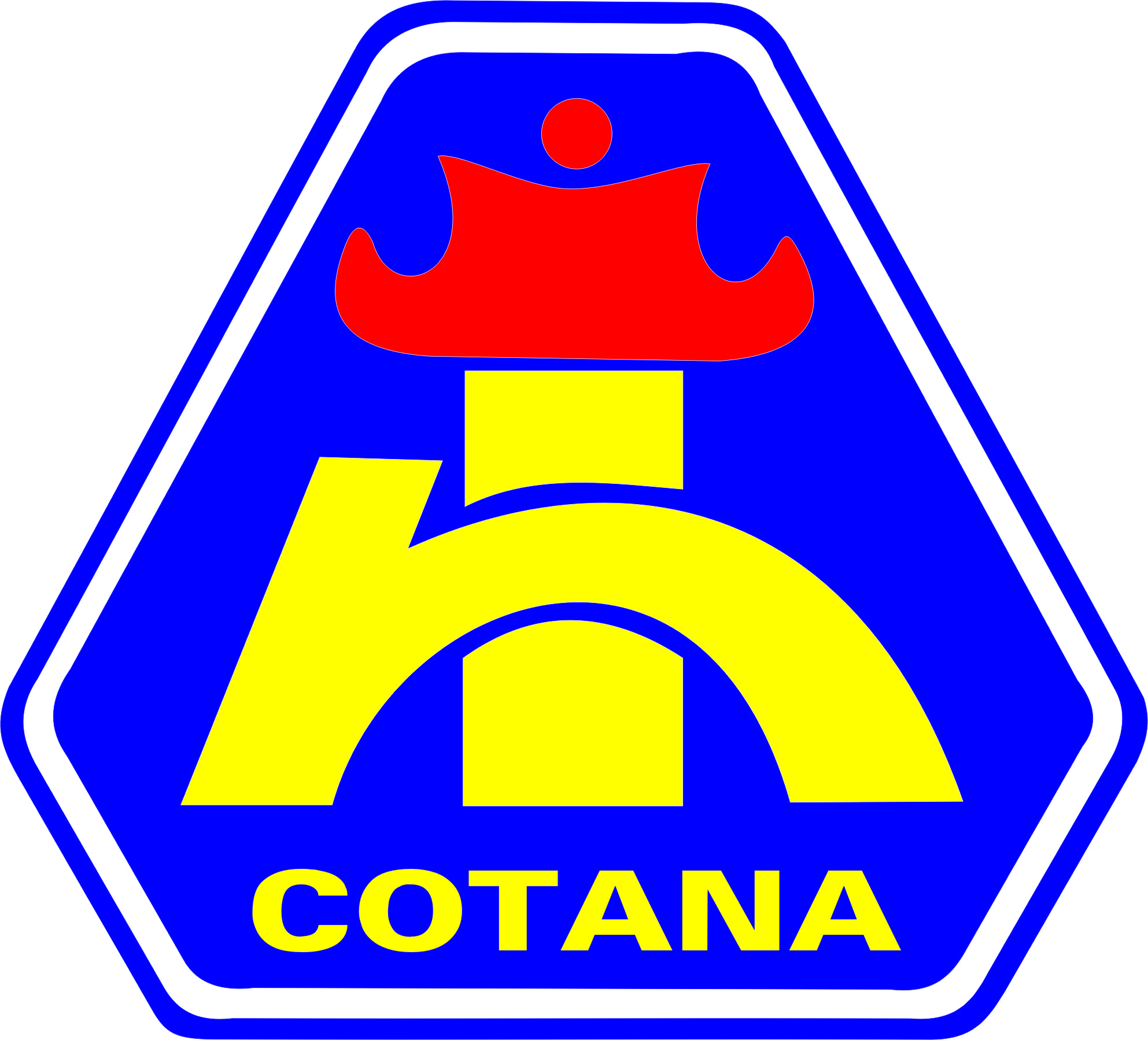 CÔNG TY CỔ PHẦNĐẦU TƯ VÀ XÂY DỰNGTHÀNH COTANA.,JSCCỘNG HÒA XÃ HỘI CHỦ NGHĨA VIỆT Độc lập - Tự do - Hạnh phúcCỘNG HÒA XÃ HỘI CHỦ NGHĨA VIỆT Độc lập - Tự do - Hạnh phúcSố: 42/2015/CV-TNV/v: Giải trình chênh lệch BCTC Công ty mẹ quý 4/2014 so với cùng kỳSố: 42/2015/CV-TNV/v: Giải trình chênh lệch BCTC Công ty mẹ quý 4/2014 so với cùng kỳ                    Hà nội, ngày 10  tháng 02 năm 2015             Kính gửi:. UỶ BAN CHỨNG KHOÁN NHÀ NƯỚC. SỞ GIAO DỊCH CHỨNG KHOÁN HÀ NỘINơi nhận:Như kính gửi;HĐQT (Báo cáo);Lưu VP Cty.CÔNG TY CP ĐẦU TƯ VÀ XÂY DỰNGTHÀNH NAM